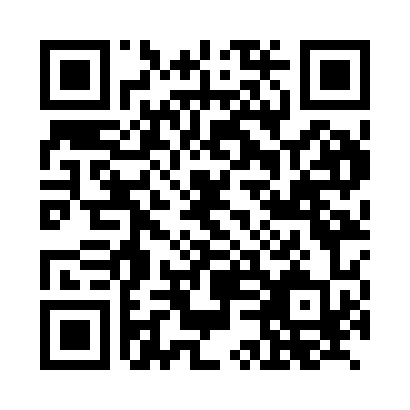 Prayer times for Zwings, GermanyMon 1 Jul 2024 - Wed 31 Jul 2024High Latitude Method: Angle Based RulePrayer Calculation Method: Muslim World LeagueAsar Calculation Method: ShafiPrayer times provided by https://www.salahtimes.comDateDayFajrSunriseDhuhrAsrMaghribIsha1Mon3:015:261:255:399:2311:402Tue3:025:271:255:399:2311:403Wed3:025:271:255:399:2311:404Thu3:025:281:255:399:2211:405Fri3:035:291:255:399:2211:406Sat3:035:301:265:399:2111:407Sun3:045:301:265:399:2111:408Mon3:045:311:265:399:2011:399Tue3:045:321:265:399:2011:3910Wed3:055:331:265:399:1911:3911Thu3:055:341:265:399:1811:3912Fri3:065:351:265:399:1811:3913Sat3:065:361:275:399:1711:3814Sun3:075:371:275:399:1611:3815Mon3:075:381:275:389:1511:3816Tue3:085:391:275:389:1411:3717Wed3:085:401:275:389:1411:3718Thu3:095:411:275:389:1311:3719Fri3:095:421:275:379:1211:3520Sat3:095:431:275:379:1111:3321Sun3:105:441:275:379:1011:3122Mon3:125:461:275:369:0811:2823Tue3:155:471:275:369:0711:2624Wed3:175:481:275:369:0611:2425Thu3:205:491:275:359:0511:2126Fri3:235:501:275:359:0411:1927Sat3:255:521:275:349:0211:1628Sun3:285:531:275:349:0111:1429Mon3:305:541:275:339:0011:1230Tue3:335:551:275:338:5811:0931Wed3:355:571:275:328:5711:07